СОВЕТ ДЕПУТАТОВ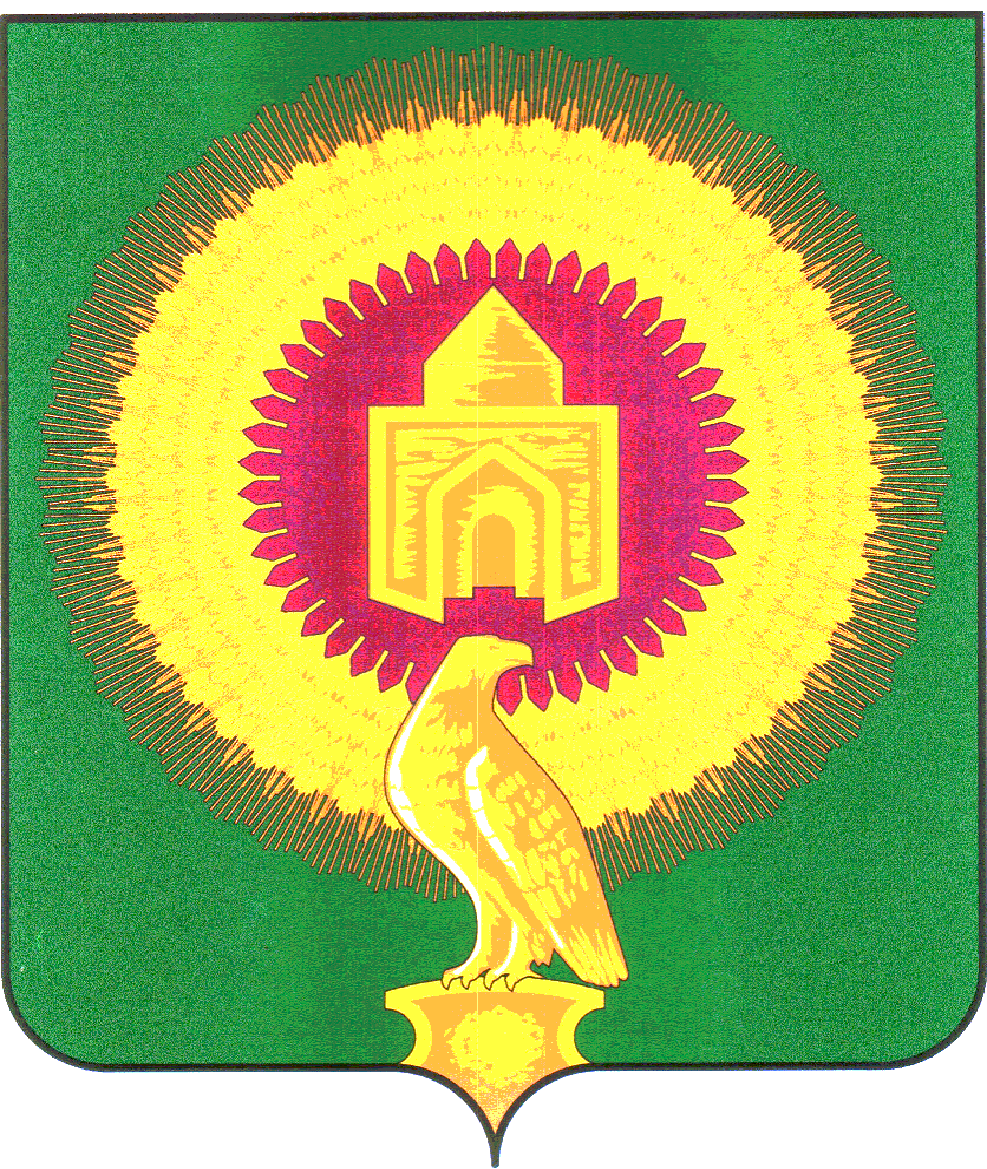 НИКОЛАЕВСКОГО СЕЛЬСКОГО ПОСЕЛЕНИЯВАРНЕНСКОГО МУНИЦИПАЛЬНОГО РАЙОНАЧЕЛЯБИНСКОЙ ОБЛАСТИРЕШЕНИЕОт 23 декабря  2011 года                                   N  49а«Об утверждении Положения о бюджетном процессев  Николаевском сельском  поселении» В соответствии с Бюджетным  кодексом Российской Федерации, Федеральным законом от 8 мая 2010 года N 83-ФЗ "О внесении изменений в отдельные законодательные акты Российской Федерации в связи с совершенствованием правового положения государственных (муниципальных) учреждений", Уставом Николаевского сельского поселения, Совет депутатов Николаевского сельского поселенияРЕШАЕТ:1. Утвердить Положение о бюджетном процессе в Николаевском сельском поселении (приложение).2. Признать утратившими силу:1) решение Совета депутатов Николаевского сельского поселения от 17.10.2007 N 6 "Об утверждении Положения о бюджетном процессе в  Николаевском сельском поселении".3.  Ответственность за исполнение настоящего решения возложить на заместителя Главы сельского поселения-начальника финансового отдела И.Н. Холкину.4. Настоящее решение вступает в силу со дня его подписания и обнародования.           Глава сельского поселения                                    А.Ю. Кульков                                                                                                  приложение                                                                       к решению Совета депутатов                                                                                Николаевского сельского поселения	Варненского муниципального района 	 Челябинской области
                                                                                        № 49а от 23 декабря 2011годаПоложение
«О бюджетном процессе в Николаевском сельском поселении Варненского    муниципального района  Челябинской области» 

Настоящее Положение «о бюджетном процессе в Николаевском сельском поселении  (далее - Положение) регламентирует деятельность органов местного самоуправления Николаевского сельского поселения  и иных участников бюджетного процесса в поселении о  ходе составления, рассмотрения, утверждения, исполнения бюджета поселения и контроля за его исполнением, осуществлению бюджетного учета, внешней проверке, составлению, рассмотрению и утверждению бюджетной отчетности.

Раздел I. Общие положения

Статья 1. Правовые основы осуществления бюджетных правоотношений  в Николаевском сельском поселенииБюджетные правоотношения в Николаевском сельском поселении  осуществляются в соответствии с Бюджетным кодексом Российской Федерации, иными нормативными правовыми актами Российской Федерации, нормативными актами Челябинской области, Варненского муниципального района, Уставом Николаевского сельского поселения,  настоящим Положением, иными нормативными актами Николаевского сельского поселения.

Статья 2. Понятия и термины, применяемые в настоящем Положении

В целях настоящего Положения применяются понятия и термины в значениях, определенных Бюджетным кодексом Российской Федерации и иными федеральными законами, регулирующие бюджетные правоотношения.

Статья 3. Межбюджетное регулирование в 
Николаевском сельском поселении
Межбюджетное регулирование в Николаевском сельском поселении осуществляется в соответствии с нормативными правовыми актами Российской Федерации, Челябинской области «О межбюджетных отношениях в Челябинской области», решением собрания депутатов Варненского муниципального района «О межбюджетных отношениях» иными нормативными правовыми актами, Уставом поселения и иными нормативными правовыми актами  поселения, регулирующими межбюджетные отношения.

Статья 4. Основные этапы бюджетного процесса в 
Николаевском сельском поселенииБюджетный процесс в Николаевском сельском поселении включает следующие этапы:
- составление проекта бюджета;
- рассмотрение и утверждение бюджета;
- исполнение бюджета;
- составление и рассмотрение отчета об исполнении бюджета;
- осуществление муниципального финансового контроля.

Статья 5. Участники бюджетного процесса в Николаевском сельском поселении

Участниками бюджетного процесса в Николаевском сельском поселении являются:
- глава Николаевского сельского поселения;
- совет депутатов  поселения  (далее-Совет депутатов);
- ревизионная комиссия  поселения (далее-Ревизионная комиссия);
- администрация поселения  (далее-администрация);
- финансовый отдел администрации  поселения  (далее-финансовый отдел);
- главные администраторы (администраторы) доходов бюджета;
- главные администраторы (администраторы) источников финансирования дефицита бюджета (далее-администраторы источников финансирования дефицита бюджета);
- главные распорядители (распорядители) бюджетных средств (далее-распорядители бюджетных средств);
- получатели средств бюджета;
- иные органы, на которые бюджетным законодательством Российской Федерации возложены бюджетные полномочия по регулированию бюджетных правоотношений, организации и осуществлению бюджетного процесса в Николаевском сельском поселении.

Статья 6. Бюджетные полномочия участников бюджетного процесса

1. Глава  поселения:
- вносит на рассмотрение в Совет депутатов проекты муниципальных нормативных правовых актов, регулирующие бюджетные правоотношения;
- в пределах своих полномочий издает постановления по вопросам, связанных с формированием, исполнением местного бюджета и контролем  за его исполнением;
- подписывает кредитные договора и соглашения от имени муниципального образования «Николаевское сельское поселение»;
- принимает решение о предоставлении муниципальной гарантии от имени муниципального образования «Николаевское сельское поселение»;
- подписывает договор о предоставлении муниципальной гарантии от имени муниципального образования «Николаевское сельское поселение»;
- осуществляет иные полномочия, определенные Бюджетным кодексом и (или) принимаемыми в соответствии с ним муниципальными нормативными правовыми актами, регулирующие бюджетные правоотношения.
Глава  поселения  подписывает и обнародует муниципальные нормативные акты, принятые Советом депутатов поселения.

2. Совет депутатов:
- определяет порядок организации бюджетного процесса в муниципальном образовании;
- рассматривает и утверждает бюджет Николаевского сельского поселения (далее -местный бюджет), изменения и дополнения, вносимые в местный бюджет, и отчет о его исполнении за отчетный финансовый год;
- осуществляет предварительный, текущий и последующий контроль за исполнением местного бюджета;
- устанавливает, изменяет и отменяет местные налоги и сборы в соответствии с законодательством Российской Федерации о налогах и сборах;
- формирует и определяет правовой статус органов, осуществляющих контроль за исполнением местного бюджета;
- устанавливает порядок предоставления муниципальных гарантий Николаевского сельского поселения;
- устанавливает предельные объемы выпуска муниципальных ценных бумаг;
- осуществляет другие бюджетные полномочия в соответствии с Бюджетным кодексом Российской Федерации и иными правовыми актами бюджетного законодательства Российской Федерации.

3. Ревизионная комиссия:
- осуществляет предварительный, текущий и последующий контроль за исполнением местного бюджета;
- проводит внешнюю проверку годового отчета об исполнении местного бюджета, экспертизы долгосрочных целевых программ;
- осуществляет контроль за соблюдением установленного порядка подготовки и рассмотрения проекта местного бюджета, и годового отчета о его исполнении;
- осуществляет финансово-экономическую экспертизу и представление заключений на проект местного бюджета, проекты муниципальных нормативных правовых актов органов местного самоуправления  поселения  по бюджетно-финансовым вопросам, вносимым на рассмотрение Совета депутатов, а также по запросам Совета депутатов и Главы  поселения, принимает участие в подготовке муниципальных нормативных правовых актов по вопросам совершенствования муниципального финансового контроля;
- проводит экспертизу долгосрочных целевых программ;
- осуществляет иные полномочия, определенные Бюджетным кодексом и (или) принимаемые в соответствии с ним муниципальными нормативными правовыми актами, регулирующие бюджетные правоотношения.
Ревизионная комиссия, финансовый отдел, распорядители бюджетных средств при осуществлении своей деятельности вправе взаимодействовать между собой при осуществлении финансового контроля.

4. Администрация:
- устанавливает порядок разработки прогноза социально-экономического развития сельского поселения на очередной финансовый год и плановый период;
- устанавливает порядок и сроки составления проекта местного бюджета, вносит его с необходимыми документами и материалами на утверждение в Совет депутатов;
- утверждает отчет об исполнении местного бюджета за первый квартал, полугодие и девять месяцев текущего финансового года и направляет его в Совет депутатов;
- представляет годовой отчет об исполнении местного бюджета на утверждение в Совет депутатов;
- устанавливает форму и порядок разработки среднесрочного финансового плана поселения, утверждает его и представляет в Совет депутатов;
- утверждает методики распределения и (или) порядки предоставления межбюджетных трансфертов;
- осуществляет управление муниципальным долгом;
- осуществляет муниципальные заимствования от имени муниципального образования;
- утверждает порядок ведения муниципальной долговой книги;
- устанавливает порядок реструктуризации задолженности по бюджетным кредитам, предоставленным ранее юридическим лицам;
- устанавливает порядок формирования и финансового обеспечения муниципального задания;
- устанавливает порядок предоставления субсидий юридическим лицам (за исключением субсидий государственным (муниципальным) учреждениям), индивидуальным предпринимателям, физическим лицам – производителям товаров, работ, услуг;
- утверждает порядок использования бюджетных ассигнований резервного фонда администрации поселения;
- устанавливает порядок ведения реестра расходных обязательств  поселения;
- утверждает долгосрочные целевые программы (подпрограммы), реализуемые за счет средств местного бюджета;
- устанавливает порядок принятия решений о разработке долгосрочных целевых программ и их формирования и реализации;
Осуществляет иные полномочия, определенные Бюджетным кодексом и (или) принимаемыми в соответствии с ним муниципальными нормативными правовыми актами, регулирующие бюджетные правоотношения.

5. Финансовый отдел:
- составляет проект местного бюджета;
- осуществляет методологическое руководство в области составления и исполнения местного бюджета;
- разрабатывает и представляет в Совет депутатов основные направления бюджетной и налоговой политики;
- разрабатывает среднесрочный финансовый план поселения;
- получает от структурных подразделений администрации, необходимые для составления проекта местного бюджета;
- разрабатывает порядок предоставления межбюджетных трансфертов из местного бюджета другим бюджетам бюджетной системы;
- проектирует предельные объемы бюджетных ассигнований по распорядителям бюджетных средств;
- ведет реестр расходных обязательств  поселения;
- ведет муниципальную долговую книгу  поселения;
- осуществляет непосредственное управление муниципальным долгом  поселения, контроль его состояния и движения, эффективности использования муниципальных заимствований;
- разрабатывает программу муниципальных внутренних заимствований поселения;
- разрабатывает программу муниципальных гарантий поселения;
- организует исполнение местного бюджета;
- устанавливает порядок составления и ведения сводной бюджетной росписи и кассового плана исполнения бюджета;
- составляет и ведет сводную бюджетную роспись местного бюджета, кассовый план исполнения местного бюджета;
- устанавливает порядок осуществления бюджетных полномочий главных администраторов и администраторов доходов местного бюджета, главных администраторов и администраторов источников финансирования дефицита местного бюджета;
- утверждает перечень кодов подвидов по видам доходов, главными администраторами которых являются органы местного самоуправления;
- устанавливает порядок и методику планирования бюджетных ассигнований;
- устанавливает порядок исполнения бюджета по расходам и по источникам финансирования дефицита бюджета;
- составляет и предоставляет бюджетную отчетность об исполнении местного бюджета в Варненское финансовое управление;
- осуществляет иные полномочия в соответствии с Бюджетным кодексом, иными актами бюджетного законодательства Российской Федерации и принимаемыми в соответствии с ними муниципальными нормативными правовыми актами, регулирующие бюджетные правоотношения.

6. Главный администратор (администратор) доходов бюджета:
- предоставляет сведения, необходимые для составления среднесрочного финансового плана и проекта бюджета;
- предоставляет сведения, необходимые для составления и ведения кассового плана;
-формирует и предоставляет бюджетную отчетность главного администратора доходов бюджета по формам, установленным действующим законодательством;
- осуществляет начисление, учет и контроль за правильностью исчисления, полнотой и своевременностью осуществления платежей в бюджет, пеней и штрафов по ним;
- осуществляет взыскание задолженности по платежам в бюджет, пеней и штрафов;
- осуществляет иные полномочия, установленные Бюджетным кодексом Российской Федерации.

7. Администратор источников финансирования дефицита бюджета:
- осуществляет планирование (прогнозирование) поступлений и выплат по источникам финансирования дефицита местного бюджета;
- обеспечивает адресность и целевой характер использования выделенных в его распоряжение ассигнований, предназначенных для погашения источников финансирования дефицита местного бюджета;
- осуществляет контроль за полнотой и своевременностью поступления в местный бюджет источников финансирования дефицита бюджета;
- формирует бюджетную отчетность администратора источников финансирования дефицита бюджета;
- осуществляет иные полномочия в соответствии с Бюджетным кодексом, иными актами бюджетного законодательства Российской Федерации и принимаемыми в соответствии с ними муниципальными нормативными правовыми актами, регулирующие бюджетные правоотношения.

8. Распорядители бюджетных средств:
- обеспечивает результативность, адресность и целевой характер использования бюджетных средств в соответствии с утвержденными ему бюджетными ассигнованиями и лимитами бюджетных обязательств;
- формирует перечень подведомственных ему получателей бюджетных средств;
- ведет реестр расходных обязательств, подлежащих исполнению в пределах утвержденных ему лимитов бюджетных обязательств и бюджетных ассигнований;
- осуществляет планирование соответствующих расходов бюджета, составляет обоснования бюджетных ассигнований;
- составляет, утверждает и ведет бюджетную роспись, распределяет бюджетные ассигнования, лимиты бюджетных обязательств по подведомственным получателям бюджетных средств и исполняет соответствующую часть бюджета;
- вносит предложения по формированию и изменению лимитов бюджетных обязательств;
- вносит предложения по формированию и изменению сводной бюджетной росписи;
- определяет порядок утверждения бюджетных смет подведомственных получателей бюджетных средств, являющихся казенными учреждениями;
- формирует и утверждает муниципальные задания;
- обеспечивает контроль за соблюдением получателями субвенций, межбюджетных субсидий и иных субсидий, определенных Бюджетным кодексом, условий, установленных при их представлении;
- осуществляет финансовый контроль за подведомственными получателями бюджетных средств в части обеспечения правомерного, целевого, эффективного использования бюджетных средств;
- проводит проверки подведомственных получателей бюджетных средств и муниципальных унитарных предприятий;
- формирует бюджетную отчетность распорядителя бюджетных средств;
- отвечает соответственно от имени муниципального образования по денежным обязательствам подведомственных ему получателей бюджетных средств;
- осуществляет иные полномочия в соответствии с Бюджетным кодексом, иными актами бюджетного законодательства Российской Федерации и принимаемыми в соответствии с ними муниципальными нормативными правовыми актами, регулирующие бюджетные правоотношения.

9. Получатели бюджетных средств:
- составляет и исполняет бюджетную смету;
- принимает и (или) исполняет в пределах доведенных лимитов бюджетных обязательств и (или) бюджетных ассигнований бюджетные обязательства;
- обеспечивает результативность, целевой характер использования предусмотренных ему бюджетных ассигнований;
- вносит соответствующему главному распорядителю (распорядителю) бюджетных средств предложения по изменению бюджетной росписи;
- ведет бюджетный учет либо передает на основании соглашения это полномочие централизованной бухгалтерии;
- формирует и представляет бюджетную отчетность получателя бюджетных средств главному распорядителю (распорядителю) бюджетных средств;
- исполняет иные полномочия, установленные бюджетным Кодексом и принятыми в соответствии с ним нормативными правовыми актами, регулирующие бюджетные правоотношения.

Раздел II. Составление проекта местного бюджета

Статья 7. Порядок составления проекта местного бюджета

1.Проект бюджета составляется на основе прогноза социально-экономического развития целях финансового обеспечения расходных обязательств.
2. Проект местного бюджета составляется в порядке, установленном администрацией, в соответствии с настоящим Кодексом и принимаемыми с соблюдением его требований муниципальными нормативными правовыми актами.
3. В случае если местный бюджет составляется и утверждается на очередной финансовый год, администрация поселения ежегодно разрабатывает среднесрочный финансовый план  поселения  по форме и в порядке, установленными постановлением администрации поселения с соблюдением положений Бюджетного кодекса Российской Федерации.
Проект среднесрочного финансового плана поселения утверждается постановлением администрации поселения и представляется в Совет депутатов одновременно с проектом бюджета.
Порядок, сроки разработки и составления проекта местного бюджета на очередной финансовый год (очередной финансовый год и плановый период), устанавливаются постановлением администрации поселения с соблюдением требований Бюджетного кодекса Российской Федерации и настоящего Положения.

Раздел III. Рассмотрение проекта местного бюджета и утверждение местного бюджета

Статья 8. Внесение проекта муниципального нормативного правового акта о бюджете Николаевского сельского поселения на рассмотрение Совета депутатов

Глава администрации поселения не позднее 1 декабря текущего финансового года вносит на рассмотрение Совета депутатов проект муниципального нормативного правового акта о бюджете Николаевского сельского поселения (далее-проект муниципального нормативного правового акта о бюджете).

Статья 9. Состав показателей, представляемых для рассмотрения и утверждения в проекте муниципального нормативного правового акта о бюджете

1. В муниципальном нормативном правовом акте о бюджете должны содержаться основные характеристики бюджета, к которым относятся общий объем доходов бюджета, общий объем расходов, дефицит (профицит) местного бюджета.
2. Муниципальным нормативным правовым актом о бюджете устанавливаются:
- перечень главных администраторов доходов местного бюджета;
- перечень администраторов источников финансирования дефицита местного бюджета;
- распределение бюджетных ассигнований по разделам, подразделам, целевым статьям и видам расходов классификации расходов бюджетов в ведомственной структуре расходов на очередной финансовый год (очередной финансовый год и плановый период);
- общий объем бюджетных ассигнований, направляемых на исполнение публичных нормативных обязательств;
- объем межбюджетных трансфертов, получаемых из других бюджетов и (или) предоставляемых другим бюджетам бюджетной системы Российской Федерации в очередном финансовом году (очередном финансовом году и плановом периоде);
- источники финансирования дефицита местного бюджета на очередной финансовый год (очередной финансовый год и плановый период);
- верхний предел муниципального внутреннего долга по состоянию на 1 января года, следующего за очередным финансовым годом (очередным финансовым годом и каждым годом планового периода), с указанием, в том числе верхнего предела долга по муниципальным гарантиям;
- распределение бюджетных ассигнований по разделам, подразделам, целевым статьям и видам расходов классификации расходов бюджетов на очередной финансовый год (очередной финансовый год и плановый период);
- предельный объем муниципальных внутренних заимствований;
- предельный объем муниципального долга;
- объем расходов на обслуживание муниципального долга;
- программа муниципальных гарантий;
- методика определения прогноза налогового потенциала, расчетных доходов местного бюджета, и расчетных показателей общей стоимости предоставления муниципальных услуг, оказываемых за счет средств местного бюджета по вопросам местного значения, относящимся к полномочиям поселения;
- иные показатели местного бюджета, установленные законодательством Российской Федерации, законодательством Челябинской  области, Варненского муниципального района, муниципальными нормативными правовыми актами Николаевского сельского поселения.

Статья 10. Документы и материалы, предоставляемые одновременно с проектом муниципального нормативного правового акта о бюджете

С проектом муниципального нормативного правового акта о бюджете в Совет депутатов одновременно предоставляются следующие документы:
- основные направления бюджетной и налоговой политики;
- предварительные итоги социально-экономического развития  поселения за истекший период текущего финансового года и ожидаемые итоги социально-экономического развития  поселения за текущий финансовый год;
- прогноз социально-экономического развития  поселения;
- прогноз основных характеристик (общий объем доходов, общий объем расходов, дефицита (профицита) бюджета) бюджета поселения на очередной финансовый год и плановый период, либо проект среднесрочного финансового плана;
- методики (проекты методик) и расчеты распределения межбюджетных трансфертов;
- верхний предел муниципального долга на конец очередного финансового года (на конец очередного финансового года и конец каждого года планового периода);
- проект программы муниципальных внутренних заимствований на очередной финансовый год (очередной финансовый год и плановый период);
- проекты программ муниципальных гарантий на очередной финансовый год (очередной финансовый год и плановый период);
- оценка ожидаемого исполнения местного бюджета на текущий финансовый год;
- иные документы и материалы.

Статья 11. Рассмотрение проекта муниципального нормативного правового акта о бюджете и утверждение бюджета

1. Проект муниципального нормативного правового акта о бюджете выносится на заседание Совета депутатов в порядке, установленном регламентом Совета депутатов.
2. При рассмотрении проекта муниципального нормативного правового акта о бюджете Совет депутатов заслушивает доклад главы администрации или уполномоченного им представителя.
3. Проект муниципального нормативного правового акта о бюджете Совет депутатов рассматривает в порядке, предусмотренном регламентом Совета депутатов.
4. В случае возникновения несогласованных вопросов по проекту муниципального нормативного правового акта о бюджете совместным решением Совета депутатов и администрации поселения создается согласительная комиссия, в которую входит равное количество представителей администрации поселения и Совета депутатов.
Согласительная комиссия рассматривает спорные вопросы по проекту муниципального нормативного правового акта о бюджете в соответствии с регламентом Совета депутатов.
5. Муниципальный нормативный правовой акт о бюджете вступает в силу с 1 января очередного финансового года.

Статья 12. Внесение изменений в муниципальный нормативный правовой акт о бюджете

Проект муниципального нормативного правового акта о внесении изменений в муниципальный нормативный правовой акт о бюджете вносится на рассмотрение Совета депутатов главой администрации поселения.
В муниципальный нормативный правовой акт о бюджете могут вноситься изменения по всем вопросам, являющимся предметом правового регулирования муниципального нормативного правового акта о бюджете, в том числе в части, изменяющей основные характеристики бюджета, а также распределение расходов бюджете по разделам, подразделам, целевым статьям и видам расходов классификации расходов бюджетов в ведомственной структуре расходов.
Совет депутатов рассматривает поступивший проект муниципального нормативного правового акта о внесении изменений в проект муниципального нормативного правового акта о бюджете в порядки и сроки, установленные регламентом Совета депутатов, за исключением случаев рассмотрения указанного проекта решения в первоочередном порядке по предложению главы администрации поселения.

Раздел IV. Составление, внешняя проверка, рассмотрение и утверждение бюджетной отчетности

Статья 13. Подготовка бюджетной отчетности

Порядок, сроки и иные условия составления бюджетной отчетности, в том числе об исполнении местного бюджета, устанавливаются в соответствии с нормативными правовыми актами Российской Федерации, Челябинской области, Варненского муниципального района и Николаевского сельского  поселения

Статья 14. Составление бюджетной отчетности

1. Распорядители бюджетных средств, главные администраторы (администраторы) доходов бюджета, администраторы источников финансирования дефицита бюджета (далее-главные администраторы бюджетных средств) составляют бюджетную отчетность и представляют ее в финансовое управление в установленные им сроки.
2. Отчет об исполнении местного бюджета за первый квартал, полугодие и девять месяцев текущего финансового года утверждается администрацией поселения и направляется в Совет депутатов и Ревизионную комиссию.
Годовой отчет об исполнении местного бюджета подлежит утверждению решением Совета депутатов.

Статья 15. Внешняя проверка годового отчета об исполнении местного бюджета

1. Годовой отчет об исполнении местного бюджета до его рассмотрения на заседании Совета депутатов подлежит проверке, которая включает внешнюю проверку бюджетной отчетности главных администраторов бюджетных средств и подготовку заключения на годовой отчет об исполнении бюджета.
2. Внешняя проверка годового отчета об исполнении местного бюджета осуществляется ревизионной комиссией в порядке, установленном муниципальным нормативным правовым актом Совета депутатов с соблюдением требований Бюджетного кодекса Российской Федерации.
3. Администрация поселения представляет годовой отчет об исполнении местного бюджета для подготовки заключения на него не позднее 1 апреля текущего года. Подготовка заключения на годовой отчет об исполнении местного бюджета проводится в срок, не превышающий один месяц.
4. Ревизионная комиссия готовит заключение на отчет об исполнении местного бюджета с учетом данных внешней проверки годовой бюджетной отчетности главных администраторов бюджетных средств.
5. Заключение на годовой отчет об исполнении местного бюджета представляется ревизионной комиссией в Совет депутатов одновременно с направлением в администрацию поселения.

Статья 16. Заключение о внешней проверке

1. Заключение о внешней проверке годового отчета об исполнении местного бюджета должно включать в себя:
- перечень проверенных приложений, отчетов, документов и показателей отчета об исполнении местного бюджета;
- перечень нормативных актов, которыми руководствовались при проведении внешней проверки и подготовке заключения;
- замечания, предложения и поправки, предлагаемые к принятию Советом депутатов;
- заключение на годовой отчет об исполнении местного бюджета;
- иные сведения об исполнении бюджета в отчетном финансовом году.

Статья 17. Внесение годового отчета об исполнении местного бюджета на рассмотрение Совета депутатов

1. Годовой отчет об исполнении местного бюджета представляется в Совет депутатов главой администрации поселения до 1 мая года следующего за отчетным.
2. Одновременно с годовым отчетом об исполнении местного бюджета в Совет депутатов вносятся:
- проект решения Совета депутатов об исполнении местного бюджета за отчетный финансовый год (далее-проект решения об исполнении бюджета);
- отчет о расходовании средств резервного фонда администрации поселения за отчетный финансовый год;
- иные документы, предусмотренные бюджетным законодательством Российской Федерации, Уставом Николаевского сельского поселения. 
3. Решением об исполнении бюджета утверждается годовой отчет об исполнении местного бюджета с указанием общего объема доходов, расходов и дефицита (профицита) бюджета
Отдельными приложениями к годовому отчету об исполнении бюджета утверждаются показатели:
- доходов бюджета по кодам классификации доходов бюджета;
- расходов бюджета по ведомственной структуре расходов соответствующего бюджета;
- расходов бюджета по разделам и подразделам классификации расходов бюджета;
- источников финансирования дефицита бюджета по кодам классификации источников финансирования дефицита бюджета.
Решением об исполнении бюджета также утверждаются иные показатели, установленные Бюджетным кодексом Российской Федерации.

Статья 18. Рассмотрение годового отчета об исполнении местного бюджета и его утверждение

1. При рассмотрение годового отчета об исполнении местного бюджета Совета депутатов заслушивает доклад главы администрации поселения или уполномоченного им представителя.
2. По результатам рассмотрения годового отчета об исполнении местного бюджета Совета депутатов принимает решение об утверждении либо отклонении отчета об исполнении бюджета.
В случае отклонения Советом депутатов годового отчета об исполнении бюджета он возвращается для устранения фактов недостоверного или неполного отражения данных и повторного представления в срок, не превышающий один месяц.
3. Годовой отчет об исполнении бюджета подлежит официальному опубликованию.

Раздел V. Заключительные положения

Статья 19. Вступление в силу настоящего Положения

1. Настоящий муниципальный нормативный правовой акт вступает в силу со дня его утверждения и обнародования.
2. Со дня вступления в силу настоящего Положения признать утратившим силу муниципальный нормативный правовой акт «Положение о бюджетном процессе в муниципальном образовании, принятый решением Совета депутатов от 17.10.2007. № 6.

